Dear Parent /Carer 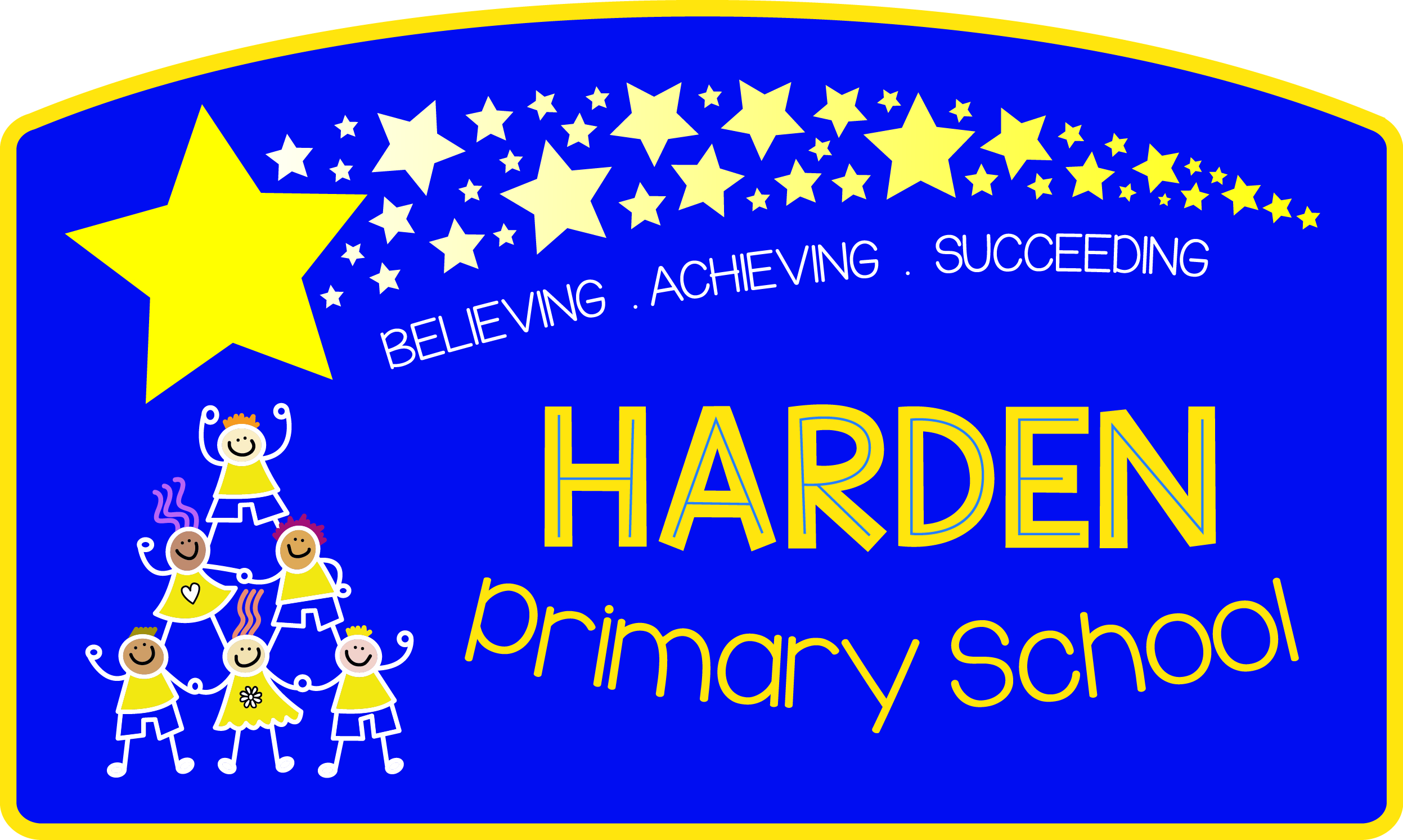 As part of our current topic, ‘Ancient Greeks’, Year 5 will be visiting Leeds City Museum on Wednesday 30th November.  During the day, we will take part in a Greek workshop where the children will have the opportunity to be transported back to Ancient Greek times; be immersed in the achievements of this civilisation by coming face to face with surviving Ancient Greek pottery and riches. The cost of this trip is £6.50. Contributions are voluntary, however, should insufficient contributions be received, the trip may not be able to go ahead as planned. Payment can be made by cash, cheque or BACS (internet banking)Bank: Lloyds     Sort Code: 30-63-55     Account Number: 67896568      Ref. Y5 Trip All children will need to bring the following:-Packed Lunch with a drink & 2 healthy snacksRain coat – As we will be walking to and from the train station in LeedsChildren will need to be in their school uniform.Travel Arrangements will be as follows:-Please drop your child at the Bingley Train Station for 8.40 am (the train departs the station at 8.57 am). Children attending JSC breakfast club will be brought down with staff in the school mini bus. Please do not under estimate the traffic down the twines into Bingley from Harden.Collection will be from the same place (Bingley Train Station) at  3.15pm (the train arrives at 3.14 pm). Children going to JSC afterschool club will come back in the school minibus with staff and be taken to the club by myself.Should you have any questions or problems please catch me in the morning in KS2 playground or alternatively ring school and leave a message for me to contact you. Please can you email the year 5 email address with one of the options below & stating payment method by Friday 21st October .Best Wishes Miss HallPLEASE COPY AND PASTE THE RELEVENT PARAGRAPH INTO AN EMAIL AND SEND TO:   year5@harden.bradford.sch.uk My child XXXXXXXXX will be attending JSC Breakfast club and I am happy for them to travel with staff to Bingley Train Station by Minibus on 30/11/16 and I will provide a packed lunch & drink/snacks/raincoat and I will collect my child from Bingley Train Station at 3.15pm.I will drop my child XXXXXXXXX off at Bingley Train Station at 8.40am on 30/11/16 and I will provide a packed lunch & drink / snacks / raincoat. My child will be going to JSC Afterschool Club and will travel with school staff back.My child XXXXXXXXXX will be attending both JS Breakfast Club and JSC Afterschool Club on 30/11/16 and I am happy for them to travel with school staff to and from School to Bingley Train Station for this trip. I will provide a packed lunch & drink / snacks / raincoatI will drop off and collect my child XXXXXXXXX at Bingley Train Station at 8.40am & 3.15pm on 30/11/16 and I will provide a packed lunch & drink / snacks / raincoat.